BARANYA MEGYEI DIÁKSPORT TANÁCS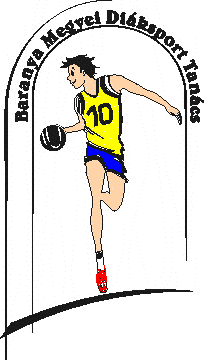 7623 Pécs, Koller u. 7. II/23.Telefon:70/311-0736; E-mail: ngtp1954@gmail.com Web: www.bmdiaksport.hu _____________________________________________________________________________KOSÁRLABDA IV. korcsoport leány DIÁKOLIMPIAMEGYEI DÖNTŐ VERSENYKIÍRÁSA2018/2019.1. A verseny célja: A kosárlabda sportág megszerettetése. Játék- és versenylehetőség biztosítása a kosárlabda sportággal megismerkedő elmélyítése. Az együttműködés, a fair play szellemiségének elmélyítése. A korcsoport megyei csapatbajnoki címének eldöntése.2. A verseny rendezője: Baranya Megyei Diáksport Tanács Versenybíróság: 	Elnök:	Faludi László			Titkár:	Cserkuti András3. A verseny időpontja, helyszíne:  Fiú: 2019. március 18. (hétfő) 09.00 Lauber Dezső Sportcsarnok, Pécs4. A verseny résztvevői:Az MDSZ Versenykiírás 2018/2019. „Általános szabályok” 7. pontja szerint.Korcsoport: A IV. korcsoportba tartozó, 2004-2005-ben született tanulók.Felversenyzés: III. korcsoportos (2006-07-ben született) tanulók felversenyezhetnek.A Megyei Döntőn résztvevő csapatok: Pécsi körzet I-II. helyezett csapata és Komló és Szigetvár körzet győztes csapatai.	5. Csapatlétszám: A torna kezdetén leigazolt 12 fő játékos és 2 fő felnőtt kísérő (tanár, edző). Szigorúan betartjuk!6. Nevezés: Az MDSZ Versenykiírás 2018/2019.  „Általános szabályok” 10. pontja szerint.7. Igazolás:Az MDSZ Versenykiírás 2018/2019.  „Általános szabályok” 12. pontja szerint 8. Játék- és lebonyolítási rend: 9.00	A:  PTE Gyakorló Iskola – Szilvási Általános Iskola Komló10.30 	B: Pécsi Református Kollégium Iskolája – Tinódi Általános Iskola, Szigetvár 12.00	A vesztes – B vesztes13.30	A győztes – B győztesEredményhirdetés A mérkőzések folyamatosan zajlanak, a megadott időpontok csak tájékoztató jellegűek.9. Költségek: a rendezés költségeit a Baranya Megyei Diáksport Tanács biztosítja, az egyéb költségek a résztvevőket terhelik.10. Díjazás: az I-III. helyezett csapatok érem- és a résztvevő csapatok oklevéldíjazásban részesülnek.11. Sportági rendelkezések:Játékidő: Négy negyed 10 perces tiszta játékidőkkel, 24 másodperces támadóidő méréssel és 1 perc szünetekkel az I-II. és a III-IV. negyed között. Félidő: 10 perc szünet. A hosszabbítás időtartama 5 perc.Időmérés: a III. IV negyedben – amennyiben 20 pont vagy ennél nagyobb különbség alakul ki valamely csapat javára a mérkőzés eredményét illetően a mérkőzésórát nem kell megállítani. Ha az eredmény eléri a 40 pontos vagy ennél nagyobb különbséget a II. negyed végén vagy bármikor azt követően, úgy a mérkőzés annál az eredménynél szabályosan befejeződik.Játékosok szerepeltetése: versenyenként és csapatonként 12 fő játékos szerepeltethető, akiket az adott verseny első mérkőzése előtt leigazoltak és nevük szerepel a jegyzőkönyvben (kevesebb beírt játékos esetén a jegyzőkönyvben későbbi pótlást eszközölni nem lehet). Amennyiben egy csapat 10-nél kevesebb játékossal kezdi meg a mérkőzést, a második negyedben csak azok a játékosok szerepeltethetők, akik az első negyedben nem játszottak.Cserelehetőségek (12 játékos esetén): MDSZ Versenykiírások 2018/19. 166. oldal.Labda: 6-es méretű labda (Molten, Spalding, vagy Star). Felszerelés: A mérkőzést csak számozott mezben szabad játszani. Egyéb, jelen kiírásban nem szabályozott kérdésekben MDSZ Versenykiírások 2018/19. Kosárlabda IV. korcsoport (162-167. oldal) és a hatályos magyar "Kosárlabdázás verseny- és játékszabályai", ill. a Nemzetközi Kosárlabda Szövetség (FIBA) által elfogadott "Nemzetközi Kosárlabda Játékszabályok" szerint kell eljárni. Pécs, 2019. március 6.				Faludi László